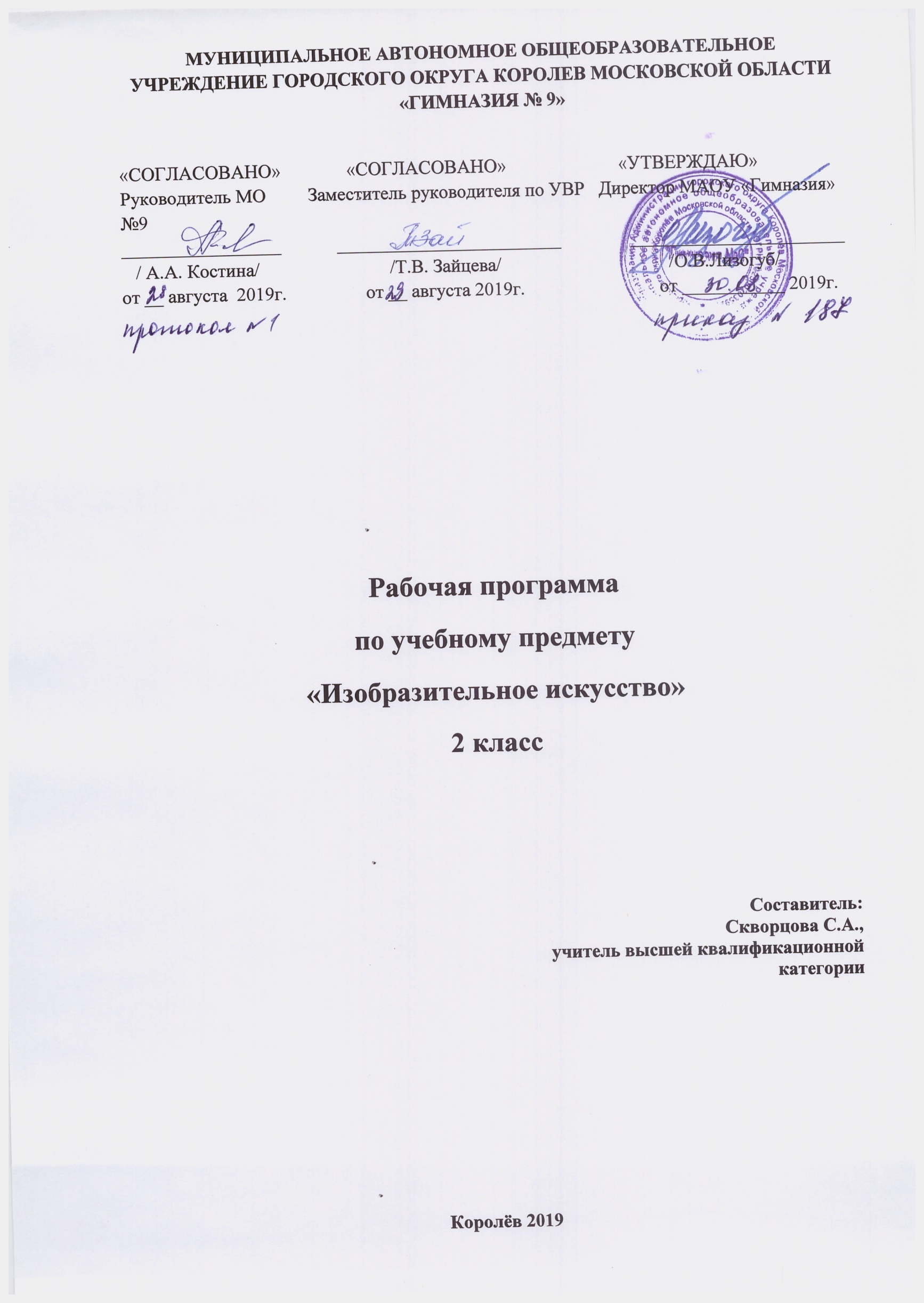 Пояснительная запискаРабочая программа учебного предмета «Изобразительное искусство» составлена в соответствии с требованиями Федерального государственного образовательного стандарта основного общего образования (приказ Министерства образования и науки РФ от 17.12.2010 г. № 1897), с учётом Примерной программы по учебному предмету «Изобразительное искусство», одобренной решением федерального учебно-методического объединения по общему образованию (протокол от 8 апреля 2015 г. № 1/15), на основе Основной образовательной программы основного общего образования МАОУ «Гимназия №9»Рабочая программа по изобразительному искусству ориентирована на учащихся 1-4-ых классов. Уровень изучения предмета базовый. Тематическое планирование рассчитано на 1 учебный час в неделю. Предмет изучается: в 1 классе - 33 ч в год, во 2-4 классах — по 34 ч в год. Курс изобразительного искусства разработан как целостная система введения в художественную культуру и включает в себя на единой основе изучение всех основных видов пространственных (пластических) искусств: изобразительных — живопись, графика, скульптура; конструктивных — архитектура, дизайн; различных видов декоративно-прикладного искусства, народного искусства  —   традиционного крестьянского и народных промыслов, а также постижение роли   художника    в синтетических (экранных) искусствах — искусстве книги, театре, кино и т.д. Они изучаются в контексте взаимодействия с другими искусствами, а также в контексте конкретных связей с жизнью общества и человека.Изучение изобразительного искусства направлено на достижение следующих целей:воспитание эстетических чувств, интереса к изобразительному искусству; обогащение нравственного опыта, представлений о добре и зле; воспитание нравственных чувств, уважение к культуре  народов многонациональной России и других стран;развитие воображения, желания  и  умения подходить к любой своей деятельности творчески; способности к восприятию искусства  и окружающего мира; умений и навыков сотрудничества в художественной деятельности;освоение первоначальных знаний о пластических искусствах: изобразительных, декоративно-прикладных, архитектуре и дизайне – их роли в жизни человека и общества;овладение элементарной художественной грамотой; формирование художественного кругозора и приобретение опыта работы в различных видах художественно-творческой деятельности, разными художественными материалами; совершенствование эстетического вкуса.Перечисленные цели реализуются в конкретных задачах обучения:совершенствование эмоционально-образного восприятия произведений искусства и окружающего мира;развитие способности видеть проявление художественной культуры в реальной жизни (музеи, архитектура, дизайн, скульптура и др.);формирование навыков работы с различными художественными материалами.     Для обучения изобразительному искусству в МАОУ «Гимназия №9» выбрана содержательная линия связи искусства с жизнью человека. Главные особенности учебно-методического комплекта (УМК) по изобразительному искусству состоят в том, что они обеспечивают преемственность курсов изобразительного искусства в начальной школе и в последующих классах основной и средней школы, а также в полной мере реализуют принципы деятельностного подхода, что полностью соответствует миссии и целям гимназии и образовательным запросам обучающихся.Для выполнения всех видов обучающих работ по изобразительному искусству в 1-4 классах в УМК имеются учебники:1. Неменская Л.А. и др. Искусство и ты:  Учебник: 1 класс.2. Коротеева Е.И.  Искусство и ты:  Учебник: 2 класс.3. Неменская Л.А. и др. Искусство вокруг нас:  Учебник: 3 класс.4. Неменская Л.А. и др. Каждый народ - художник:  Учебник: 4 класс.Методические пособия:Шампарова  Л.В. и др. «Изобразительное искусство» Поурочные разработки по учебнику Л.А. Неменской: 1-4 классы.        Критерии и нормы оценки знаний обучающихся        В 1 классе используется только словесная оценка, критериями которой является соответствие или несоответствие требованиям программы. Лучшие работы обучающихся хранятся в портфолио.        Используется «Алгоритм самооценки». В первом классе алгоритм состоит из 4 вопросов:Какое было дано задание? (Учимся вспоминать цель работы)Удалось выполнить задание? (Учимся сравнивать результат с целью)Задание выполнено верно или не совсем? (Учимся находить и признавать ошибки)Выполнил самостоятельно или с чьей-то помощью? (Учимся оценивать процесс)Во 2-4 классах отметки выставляются по пятибалльной шкале. В конце  урока проводится выставка и обсуждение творческих работ обучающихся. Раз в год обучающиеся по желанию принимают участие в выставке декоративно-прикладного творчества на школьном и муниципальном уровнях.Особенности организации контроля по изобразительному искусствуКонтроль за уровнем достижений обучающихся по изобразительному искусству проводится в форме устной оценки за выполненную работу.Этапы оценивания детского рисункарешение композиции: как организована плоскость листа, как согласованы между собой все компоненты изображения, как выдержана общая идея и содержание;характер формы предметов: степень сходства изображения с предметами реальной действительности или умение подметить и передать в изображении наиболее характерное;качество конструктивного построения: как выражена конструктивная основа формы, как связаны детали предмета между собой и с общей формой;владение техникой: как обучающийся пользуется карандашом, кистью, как использует штрих, мазок в построении изображения, какова выразительность линии, штриха, мазка;общее впечатление от работы: рассматриваются возможности ребенка, его успехи в данном деле, его вкус.Планируемые результаты  освоения учебного предмета Личностные результаты.У обучающегося будут сформированы:понимание особой роли культуры в жизни общества и каждого отдельного человека;эстетические чувства художественно-творческое мышление, наблюдательность, фантазия;эстетические потребности; потребности в общении с искусством, природой, потребности в творческом отношении к окружающему миру, потребности в самостоятельной практической творческой деятельности;навыки коллективной деятельности в процессе совместной творческой работы в команде одноклассников под руководством учителя.Обучающийся получит возможность для формирования:понимание роли искусства в собственной жизни;мотивация к коллективной творческой работе.Метапредметные результаты.Обучающийся научится:рационально строить самостоятельную творческую деятельность, организовывать место занятий;умение соотносить свои действия с планируемыми результатами, осуществлять контроль своей деятельности в процессе достижения результата. Обучающийся получит возможность научиться:воспринимать мнение и предложения своих сверстников;соотносить произведения по настроению, форме, по средствам художественной выразительности;следить за действиями других участников в совместной деятельности.Предметные результаты.                                           Обучающийся научится:создавать образы, используя все выразительные возможности художественных материалов;простым навыкам изображения с помощью пятна и линий;пользоваться красками (гуашь, акварель), несколькими графическими материалами (карандаш, пастель), обладать первичными навыками лепки;использовать цвет как инструмент передачи своих чувств и представлений о красоте; осознавать, что колорит является средством эмоциональной выразительности живописного произведения;навыкам композиции, наблюдательной перспективы и ритмической организации плоскости изображения;различать основные средства художественной выразительности в изобразительном искусстве (линия, пятно, тон, цвет, форма и др.);определять композицию как целостный и образный строй произведения, роль формата, выразительное значение размера произведения, соотношение целого и детали, значение каждого фрагмента в его метафорическом смысле;использовать цвет как инструмент передачи своих чувств и представлений о красоте; осознавать, что колорит является средством эмоциональной выразительности живописного произведения;навыкам композиции, наблюдательной перспективы и ритмической организации плоскости изображения;называть имена нескольких известных художников объединения «Мир искусства» и их наиболее известные произведения.Обучающийся получит возможность научиться:владеть диалогической формой коммуникации, уметь аргументировать свою точку зрения в процессе изучения изобразительного искусства;активно использовать язык изобразительного искусства и различные художественные материалы для освоения содержания различных учебных предметов (литературы, окружающего мира, технологии и др.);владеть диалогической формой коммуникации, уметь аргументировать свою точку зрения в процессе изучения изобразительного искусства;различать и передавать в художественно-творческой деятельности характер, эмоциональное состояние и свое отношение к природе, человеку, обществу; осознавать общечеловеческие ценности, выраженные в главных темах искусства;выделять признаки для установления стилевых связей в процессе изучения изобразительного искусства;осознавать главные темы искусства и, обращаясь к ним в собственной художественно-творческой деятельности, создавать выразительные образы.Содержание учебного предмета с указанием форм организации учебных занятий, основных видов деятельности«Искусство и ты»Тема 1. ЧЕМ И КАК РАБОТАЮТ ХУДОЖНИКИ (8 ч)Три основные краски, строящие многоцветие мира (Сообщение нового материала.)Пять красок – все богатство цвета и тона (Комбинированный урок.)Пастель и цветные мелки, акварель; их выразительные возможности (Комбинированный урок.)Выразительные возможности аппликации (Урок-практикум.)Выразительные возможности графических материалов (Комбинированный урок.)Выразительность материалов для работы в объеме (Комбинированный урок.)Выразительные возможности бумаги (Урок-практикум.)Художники и зрители (Систематизация и закрепление пройденного.) Тема 2. РЕАЛЬНОСТЬ И ФАНТАЗИЯ (7 ч)Изображение и реальность (Комбинированный урок.)Изображение и фантазия (Комбинированный урок.)Украшение и реальность (Творческий урок.)Украшение и фантазия (Творческий урок.)Постройка и реальность (Комбинированный урок.)Постройка и фантазия (Творческий урок.)Братья-Мастера Изображения, Украшения и Постройки всегда работают вместе (обобщение темы)Тема 3. О ЧЕМ ГОВОРИТ ИСКУССТВО  (11 ч)Выражение характера изображаемых животных (Комбинированный урок.)Выражение характера  человека в изображении; мужской образ (Комбинированный урок.)Выражение характера  человека в изображении; женский образ (Комбинированный урок.)Образ человека и его характер, выраженный в объеме (Сообщение нового материала.)Образ человека и его  характер, выраженный в объеме (Урок-практикум.)Изображение природы в разных состояниях (Сообщение нового материала.)Изображение природы в разных состояниях  (Урок-практикум.)Человек и его украшения. Выражение характера человека через украшения (Комбинированный урок.)Выражение намерений через украшение (Урок-практикум.)В изображении, украшении и постройке человек выражает свои чувства, мысли, настроение (Комбинированный урок.)В изображении, украшении и постройке человек выражает свои чувства, мысли, настроение (Урок-практикум.)Тема 4. КАК ГОВОРИТ ИСКУССТВО (8 ч)Цвет как средство выражения: «теплые» и «холодные» цвета (Комбинированный урок.)Цвет как средство выражения: «тихие» («глухие») и «звонкие» цвета (Комбинированный урок.)Линия как средство выражения: ритм линий (Комбинированный урок.)Линия как средство выражения: характер линий (Комбинированный урок.)Ритм пятен как средство выражения (Комбинированный урок.)Пропорции выражают характер (Комбинированный урок.)Ритм линий и пятен, цвет, пропорции – средства выразительности (Комбинированный урок.)Обобщающий урок «Искусство и ты» (Систематизация и закрепление пройденного.) Календарно-тематическое планированиеКалендарно-тематическое планированиеКалендарно-тематическое планирование№ п/пДатаТема урока Характеристика основных видов деятельности ученикаОсновные понятия темыПланируемые результаты Планируемые результаты Планируемые результаты № п/пДатаТема урока Характеристика основных видов деятельности ученикаОсновные понятия темы(в соответствии с ФГОС)(в соответствии с ФГОС)(в соответствии с ФГОС)№ п/пДатаТема урока Характеристика основных видов деятельности ученикаОсновные понятия темыПредметныеМетапредметныеЛичностные результаты№ п/пДатаТема урока Характеристика основных видов деятельности ученикаОсновные понятия темырезультатыМетапредметныеЛичностные результаты1.2.3.4.5.6.7.8.Тема 1. ЧЕМ И КАК РАБОТАЮТ ХУДОЖНИКИ (8 ч)Тема 1. ЧЕМ И КАК РАБОТАЮТ ХУДОЖНИКИ (8 ч)Тема 1. ЧЕМ И КАК РАБОТАЮТ ХУДОЖНИКИ (8 ч)Тема 1. ЧЕМ И КАК РАБОТАЮТ ХУДОЖНИКИ (8 ч)Тема 1. ЧЕМ И КАК РАБОТАЮТ ХУДОЖНИКИ (8 ч)Тема 1. ЧЕМ И КАК РАБОТАЮТ ХУДОЖНИКИ (8 ч)Тема 1. ЧЕМ И КАК РАБОТАЮТ ХУДОЖНИКИ (8 ч)Тема 1. ЧЕМ И КАК РАБОТАЮТ ХУДОЖНИКИ (8 ч)1.1 неделя сентябряТри основные краски, строящие многоцветие мираИндивидуальная работа – работа гуашью, изображение цветов.
Смешение гуашевых красок.Первичные основы цветоведенияРазличать основные средства художественной выразительности в изобразительном искусстве. Ввладеть практическими навыками выразительного использования фактуры, цвета, формы, объема, пространства в процессе создания в конкретном материале плоскостных или объемных декоративных композиций.
Простым навыкам изображения с помощью пятна и тональных отношенийПознавательные УУД
- стремиться к освоению новых знаний и умений, к достижению более высоких и оригинальных творческих результатов.
Коммуникативные УУД:
- овладеть умением вести диалог, распределять функции и роли в процессе выполнения коллективной творческой работы;
- владеть навыками коллективной деятельности в процессе совместной творческой работы в команде одноклассников под руководством учителя;
Регулятивные УУД:
- уметь планировать и грамотно осуществлять учебные действия в соответствии с поставленной задачей, 
- находить варианты решения различных художественно-творческих задач;
- уметь рационально строить Понимать роли культуры и  искусства в жизни человека;
- иметь эстетическую потребность в общении с  природой, в творческом  отношении к окружающему миру,  в самостоятельной практической творческой деятельности;
- уметь сотрудничать с товарищами в процессе совместной деятельности, соотносить свою часть работы с общим замыслом;
- уметь обсуждать и анализировать собственную  художественную деятельность  и работу одноклассников с позиций творческих задач данной темы, с точки зрения содержания и средств его выражения2.2 неделя сентябряПять красок – все богатство цвета и тонаФронтальная работа –рассматривание репродукций картин, беседа, обсуждение работ.
Индивидуальн.работа – работа гуашью изображение солнечного дня или изображениебури, грозы.Темное и светлое (смешениецветных красок с черной и белой). Различное эмоциональное звучание цветРазличать основные средства художественной выразительности в изобразительном искусстве. Ввладеть практическими навыками выразительного использования фактуры, цвета, формы, объема, пространства в процессе создания в конкретном материале плоскостных или объемных декоративных композиций.
Простым навыкам изображения с помощью пятна и тональных отношенийПознавательные УУД
- стремиться к освоению новых знаний и умений, к достижению более высоких и оригинальных творческих результатов.
Коммуникативные УУД:
- овладеть умением вести диалог, распределять функции и роли в процессе выполнения коллективной творческой работы;
- владеть навыками коллективной деятельности в процессе совместной творческой работы в команде одноклассников под руководством учителя;
Регулятивные УУД:
- уметь планировать и грамотно осуществлять учебные действия в соответствии с поставленной задачей, 
- находить варианты решения различных художественно-творческих задач;
- уметь рационально строить Понимать роли культуры и  искусства в жизни человека;
- иметь эстетическую потребность в общении с  природой, в творческом  отношении к окружающему миру,  в самостоятельной практической творческой деятельности;
- уметь сотрудничать с товарищами в процессе совместной деятельности, соотносить свою часть работы с общим замыслом;
- уметь обсуждать и анализировать собственную  художественную деятельность  и работу одноклассников с позиций творческих задач данной темы, с точки зрения содержания и средств его выражения3.3 неделя сентябряПастель и цветные мелки, акварель; их выразительные возможностиФронтальная работа – рассматривание репродукций картин, беседа, обсуждение работ.
Индивидуальная работа – работа восковыми мелками и акварелью в альбоме. Яркость восковых и масляных мелков, текучесть и прозрачность акварели.Различать основные средства художественной выразительности в изобразительном искусстве. Ввладеть практическими навыками выразительного использования фактуры, цвета, формы, объема, пространства в процессе создания в конкретном материале плоскостных или объемных декоративных композиций.
Простым навыкам изображения с помощью пятна и тональных отношенийПознавательные УУД
- стремиться к освоению новых знаний и умений, к достижению более высоких и оригинальных творческих результатов.
Коммуникативные УУД:
- овладеть умением вести диалог, распределять функции и роли в процессе выполнения коллективной творческой работы;
- владеть навыками коллективной деятельности в процессе совместной творческой работы в команде одноклассников под руководством учителя;
Регулятивные УУД:
- уметь планировать и грамотно осуществлять учебные действия в соответствии с поставленной задачей, 
- находить варианты решения различных художественно-творческих задач;
- уметь рационально строить Понимать роли культуры и  искусства в жизни человека;
- иметь эстетическую потребность в общении с  природой, в творческом  отношении к окружающему миру,  в самостоятельной практической творческой деятельности;
- уметь сотрудничать с товарищами в процессе совместной деятельности, соотносить свою часть работы с общим замыслом;
- уметь обсуждать и анализировать собственную  художественную деятельность  и работу одноклассников с позиций творческих задач данной темы, с точки зрения содержания и средств его выражения4.4 неделя сентябряВыразительные возможности аппликацииИндивидуальная работа – работа с цветной бумагой (изображение сказочной рыбки)Апликация, коллажРазличать основные средства художественной выразительности в изобразительном искусстве. Ввладеть практическими навыками выразительного использования фактуры, цвета, формы, объема, пространства в процессе создания в конкретном материале плоскостных или объемных декоративных композиций.
Простым навыкам изображения с помощью пятна и тональных отношенийПознавательные УУД
- стремиться к освоению новых знаний и умений, к достижению более высоких и оригинальных творческих результатов.
Коммуникативные УУД:
- овладеть умением вести диалог, распределять функции и роли в процессе выполнения коллективной творческой работы;
- владеть навыками коллективной деятельности в процессе совместной творческой работы в команде одноклассников под руководством учителя;
Регулятивные УУД:
- уметь планировать и грамотно осуществлять учебные действия в соответствии с поставленной задачей, 
- находить варианты решения различных художественно-творческих задач;
- уметь рационально строить Понимать роли культуры и  искусства в жизни человека;
- иметь эстетическую потребность в общении с  природой, в творческом  отношении к окружающему миру,  в самостоятельной практической творческой деятельности;
- уметь сотрудничать с товарищами в процессе совместной деятельности, соотносить свою часть работы с общим замыслом;
- уметь обсуждать и анализировать собственную  художественную деятельность  и работу одноклассников с позиций творческих задач данной темы, с точки зрения содержания и средств его выражения5.1 неделя октябряВыразительные возможности графических материаловВосприятие и изображение красоты осенней природы графическими материалами.Графика и вожможности графических материаловРазличать основные средства художественной выразительности в изобразительном искусстве. Ввладеть практическими навыками выразительного использования фактуры, цвета, формы, объема, пространства в процессе создания в конкретном материале плоскостных или объемных декоративных композиций.
Простым навыкам изображения с помощью пятна и тональных отношенийПознавательные УУД
- стремиться к освоению новых знаний и умений, к достижению более высоких и оригинальных творческих результатов.
Коммуникативные УУД:
- овладеть умением вести диалог, распределять функции и роли в процессе выполнения коллективной творческой работы;
- владеть навыками коллективной деятельности в процессе совместной творческой работы в команде одноклассников под руководством учителя;
Регулятивные УУД:
- уметь планировать и грамотно осуществлять учебные действия в соответствии с поставленной задачей, 
- находить варианты решения различных художественно-творческих задач;
- уметь рационально строить Понимать роли культуры и  искусства в жизни человека;
- иметь эстетическую потребность в общении с  природой, в творческом  отношении к окружающему миру,  в самостоятельной практической творческой деятельности;
- уметь сотрудничать с товарищами в процессе совместной деятельности, соотносить свою часть работы с общим замыслом;
- уметь обсуждать и анализировать собственную  художественную деятельность  и работу одноклассников с позиций творческих задач данной темы, с точки зрения содержания и средств его выражения6.2 неделя октябряВыразительность материалов для работы в объемеИндивидуальная работа – работа с пластилином и стеками. Лепка пингвина.Пластичный материалРазличать основные средства художественной выразительности в изобразительном искусстве. Ввладеть практическими навыками выразительного использования фактуры, цвета, формы, объема, пространства в процессе создания в конкретном материале плоскостных или объемных декоративных композиций.
Простым навыкам изображения с помощью пятна и тональных отношенийПознавательные УУД
- стремиться к освоению новых знаний и умений, к достижению более высоких и оригинальных творческих результатов.
Коммуникативные УУД:
- овладеть умением вести диалог, распределять функции и роли в процессе выполнения коллективной творческой работы;
- владеть навыками коллективной деятельности в процессе совместной творческой работы в команде одноклассников под руководством учителя;
Регулятивные УУД:
- уметь планировать и грамотно осуществлять учебные действия в соответствии с поставленной задачей, 
- находить варианты решения различных художественно-творческих задач;
- уметь рационально строить Понимать роли культуры и  искусства в жизни человека;
- иметь эстетическую потребность в общении с  природой, в творческом  отношении к окружающему миру,  в самостоятельной практической творческой деятельности;
- уметь сотрудничать с товарищами в процессе совместной деятельности, соотносить свою часть работы с общим замыслом;
- уметь обсуждать и анализировать собственную  художественную деятельность  и работу одноклассников с позиций творческих задач данной темы, с точки зрения содержания и средств его выражения7.3 неделя октябряВыразительные возможности бумагиВыполнение фигуры птицы из бумаги. Навыки работы с бумагой (закручивание, надрезание, складывание, склеивание).Оригами, бумажная пластикаРазличать основные средства художественной выразительности в изобразительном искусстве. Ввладеть практическими навыками выразительного использования фактуры, цвета, формы, объема, пространства в процессе создания в конкретном материале плоскостных или объемных декоративных композиций.
Простым навыкам изображения с помощью пятна и тональных отношенийПознавательные УУД
- стремиться к освоению новых знаний и умений, к достижению более высоких и оригинальных творческих результатов.
Коммуникативные УУД:
- овладеть умением вести диалог, распределять функции и роли в процессе выполнения коллективной творческой работы;
- владеть навыками коллективной деятельности в процессе совместной творческой работы в команде одноклассников под руководством учителя;
Регулятивные УУД:
- уметь планировать и грамотно осуществлять учебные действия в соответствии с поставленной задачей, 
- находить варианты решения различных художественно-творческих задач;
- уметь рационально строить Понимать роли культуры и  искусства в жизни человека;
- иметь эстетическую потребность в общении с  природой, в творческом  отношении к окружающему миру,  в самостоятельной практической творческой деятельности;
- уметь сотрудничать с товарищами в процессе совместной деятельности, соотносить свою часть работы с общим замыслом;
- уметь обсуждать и анализировать собственную  художественную деятельность  и работу одноклассников с позиций творческих задач данной темы, с точки зрения содержания и средств его выражения8.4 неделя октябряХудожники и зрители (обобщение темы)Фронтальнаяработа – беседа, рассматривание репродукций картин известных художников, обсуждение работ.Картина, репродукцияРазличать основные средства художественной выразительности в изобразительном искусстве. Ввладеть практическими навыками выразительного использования фактуры, цвета, формы, объема, пространства в процессе создания в конкретном материале плоскостных или объемных декоративных композиций.
Простым навыкам изображения с помощью пятна и тональных отношенийПознавательные УУД
- стремиться к освоению новых знаний и умений, к достижению более высоких и оригинальных творческих результатов.
Коммуникативные УУД:
- овладеть умением вести диалог, распределять функции и роли в процессе выполнения коллективной творческой работы;
- владеть навыками коллективной деятельности в процессе совместной творческой работы в команде одноклассников под руководством учителя;
Регулятивные УУД:
- уметь планировать и грамотно осуществлять учебные действия в соответствии с поставленной задачей, 
- находить варианты решения различных художественно-творческих задач;
- уметь рационально строить Понимать роли культуры и  искусства в жизни человека;
- иметь эстетическую потребность в общении с  природой, в творческом  отношении к окружающему миру,  в самостоятельной практической творческой деятельности;
- уметь сотрудничать с товарищами в процессе совместной деятельности, соотносить свою часть работы с общим замыслом;
- уметь обсуждать и анализировать собственную  художественную деятельность  и работу одноклассников с позиций творческих задач данной темы, с точки зрения содержания и средств его выраженияТема 2. РЕАЛЬНОСТЬ И ФАНТАЗИЯ (7 ч)Тема 2. РЕАЛЬНОСТЬ И ФАНТАЗИЯ (7 ч)Тема 2. РЕАЛЬНОСТЬ И ФАНТАЗИЯ (7 ч)Тема 2. РЕАЛЬНОСТЬ И ФАНТАЗИЯ (7 ч)Тема 2. РЕАЛЬНОСТЬ И ФАНТАЗИЯ (7 ч)Тема 2. РЕАЛЬНОСТЬ И ФАНТАЗИЯ (7 ч)Тема 2. РЕАЛЬНОСТЬ И ФАНТАЗИЯ (7 ч)Тема 2. РЕАЛЬНОСТЬ И ФАНТАЗИЯ (7 ч)9.2 неделя ноябряИзображение и реальностьФронтальная работа – беседа, рассматривание фотографий и  иллюстраций  птиц, рыбок,
 морозных рисунков на окнах.Находить, рассматривать красоту в обыкновенных явлениях природы и рассуждать об увиденном.
Видеть зрительную метафору (на что похоже) в выделенных деталях природы.                   Создавать образы, используя все выразительные возможности художественных материалов.Познавательные УУД
- стремиться к освоению новых знаний и умений, к достижению более высоких и оригинальных творческих результатов.
Коммуникативные УУД:
- владеть навыками коллективной деятельности в процессе совместной творческой работы в команде одноклассников под руководством учителя;
Регулятивные УУД:
- уметь планировать и грамотно осуществлять учебные действия в
 соответствии с поставленной задачей, 
- находить варианты решения различных художественно-творческих задач;
- уметь рационально строить самостоятельную творческую деятельность, Уметь наблюдать и фантазировать при создании образных форм;
- иметь эстетическую потребность в общении с  природой, в творческом  отношении к окружающему миру,  в самостоятельной практической творческой деятельности;
- уметь сотрудничать с товарищами в процессе совместной деятельности, соотносить свою часть работы с общим замыслом;
- уметь обсуждать и анализировать собственную  художественную деятельность  и работу одноклассников с позиций творческих задач данной темы, с точки зрения содержания и средств его выражения10.3 неделя ноябряИзображение и фантазияСоединение элементов разных животных, растений при создании фантастического образа. Находить, рассматривать красоту в обыкновенных явлениях природы и рассуждать об увиденном.
Видеть зрительную метафору (на что похоже) в выделенных деталях природы.                   Создавать образы, используя все выразительные возможности художественных материалов.Познавательные УУД
- стремиться к освоению новых знаний и умений, к достижению более высоких и оригинальных творческих результатов.
Коммуникативные УУД:
- владеть навыками коллективной деятельности в процессе совместной творческой работы в команде одноклассников под руководством учителя;
Регулятивные УУД:
- уметь планировать и грамотно осуществлять учебные действия в
 соответствии с поставленной задачей, 
- находить варианты решения различных художественно-творческих задач;
- уметь рационально строить самостоятельную творческую деятельность, Уметь наблюдать и фантазировать при создании образных форм;
- иметь эстетическую потребность в общении с  природой, в творческом  отношении к окружающему миру,  в самостоятельной практической творческой деятельности;
- уметь сотрудничать с товарищами в процессе совместной деятельности, соотносить свою часть работы с общим замыслом;
- уметь обсуждать и анализировать собственную  художественную деятельность  и работу одноклассников с позиций творческих задач данной темы, с точки зрения содержания и средств его выражения11.4 неделя ноябряУкрашение и реальностьПриемы создания орнамента: повторение модуля, ритмическое чередование элемента.ОрнаментНаходить, рассматривать красоту в обыкновенных явлениях природы и рассуждать об увиденном.
Видеть зрительную метафору (на что похоже) в выделенных деталях природы.                   Создавать образы, используя все выразительные возможности художественных материалов.Познавательные УУД
- стремиться к освоению новых знаний и умений, к достижению более высоких и оригинальных творческих результатов.
Коммуникативные УУД:
- владеть навыками коллективной деятельности в процессе совместной творческой работы в команде одноклассников под руководством учителя;
Регулятивные УУД:
- уметь планировать и грамотно осуществлять учебные действия в
 соответствии с поставленной задачей, 
- находить варианты решения различных художественно-творческих задач;
- уметь рационально строить самостоятельную творческую деятельность, Уметь наблюдать и фантазировать при создании образных форм;
- иметь эстетическую потребность в общении с  природой, в творческом  отношении к окружающему миру,  в самостоятельной практической творческой деятельности;
- уметь сотрудничать с товарищами в процессе совместной деятельности, соотносить свою часть работы с общим замыслом;
- уметь обсуждать и анализировать собственную  художественную деятельность  и работу одноклассников с позиций творческих задач данной темы, с точки зрения содержания и средств его выражения12.1 неделя декабряУкрашение и фантазияИзображения различных украшений в природе (паутинки, снежинки и т. д.) с помощью графических материаловНаходить, рассматривать красоту в обыкновенных явлениях природы и рассуждать об увиденном.
Видеть зрительную метафору (на что похоже) в выделенных деталях природы.                   Создавать образы, используя все выразительные возможности художественных материалов.Познавательные УУД
- стремиться к освоению новых знаний и умений, к достижению более высоких и оригинальных творческих результатов.
Коммуникативные УУД:
- владеть навыками коллективной деятельности в процессе совместной творческой работы в команде одноклассников под руководством учителя;
Регулятивные УУД:
- уметь планировать и грамотно осуществлять учебные действия в
 соответствии с поставленной задачей, 
- находить варианты решения различных художественно-творческих задач;
- уметь рационально строить самостоятельную творческую деятельность, Уметь наблюдать и фантазировать при создании образных форм;
- иметь эстетическую потребность в общении с  природой, в творческом  отношении к окружающему миру,  в самостоятельной практической творческой деятельности;
- уметь сотрудничать с товарищами в процессе совместной деятельности, соотносить свою часть работы с общим замыслом;
- уметь обсуждать и анализировать собственную  художественную деятельность  и работу одноклассников с позиций творческих задач данной темы, с точки зрения содержания и средств его выражения13.2 неделя декабряПостройка и реальностьИндивидуальная работа – работа гуашью, акварелью, пастелью по изображению домика для птиц Находить, рассматривать красоту в обыкновенных явлениях природы и рассуждать об увиденном.
Видеть зрительную метафору (на что похоже) в выделенных деталях природы.                   Создавать образы, используя все выразительные возможности художественных материалов.Познавательные УУД
- стремиться к освоению новых знаний и умений, к достижению более высоких и оригинальных творческих результатов.
Коммуникативные УУД:
- владеть навыками коллективной деятельности в процессе совместной творческой работы в команде одноклассников под руководством учителя;
Регулятивные УУД:
- уметь планировать и грамотно осуществлять учебные действия в
 соответствии с поставленной задачей, 
- находить варианты решения различных художественно-творческих задач;
- уметь рационально строить самостоятельную творческую деятельность, Уметь наблюдать и фантазировать при создании образных форм;
- иметь эстетическую потребность в общении с  природой, в творческом  отношении к окружающему миру,  в самостоятельной практической творческой деятельности;
- уметь сотрудничать с товарищами в процессе совместной деятельности, соотносить свою часть работы с общим замыслом;
- уметь обсуждать и анализировать собственную  художественную деятельность  и работу одноклассников с позиций творческих задач данной темы, с точки зрения содержания и средств его выражения14.3 неделя декабряПостройка и фантазияКонструирование из бумаги подводного мираНаходить, рассматривать красоту в обыкновенных явлениях природы и рассуждать об увиденном.
Видеть зрительную метафору (на что похоже) в выделенных деталях природы.                   Создавать образы, используя все выразительные возможности художественных материалов.Познавательные УУД
- стремиться к освоению новых знаний и умений, к достижению более высоких и оригинальных творческих результатов.
Коммуникативные УУД:
- владеть навыками коллективной деятельности в процессе совместной творческой работы в команде одноклассников под руководством учителя;
Регулятивные УУД:
- уметь планировать и грамотно осуществлять учебные действия в
 соответствии с поставленной задачей, 
- находить варианты решения различных художественно-творческих задач;
- уметь рационально строить самостоятельную творческую деятельность, Уметь наблюдать и фантазировать при создании образных форм;
- иметь эстетическую потребность в общении с  природой, в творческом  отношении к окружающему миру,  в самостоятельной практической творческой деятельности;
- уметь сотрудничать с товарищами в процессе совместной деятельности, соотносить свою часть работы с общим замыслом;
- уметь обсуждать и анализировать собственную  художественную деятельность  и работу одноклассников с позиций творческих задач данной темы, с точки зрения содержания и средств его выражения15.4 неделя декабряБратья-Мастера Изображения, Украшения и Постройки всегда работают вместе (обобщение темы)Конструирование ироспись новогодних игрушекНаходить, рассматривать красоту в обыкновенных явлениях природы и рассуждать об увиденном.
Видеть зрительную метафору (на что похоже) в выделенных деталях природы.                   Создавать образы, используя все выразительные возможности художественных материалов.Познавательные УУД
- стремиться к освоению новых знаний и умений, к достижению более высоких и оригинальных творческих результатов.
Коммуникативные УУД:
- владеть навыками коллективной деятельности в процессе совместной творческой работы в команде одноклассников под руководством учителя;
Регулятивные УУД:
- уметь планировать и грамотно осуществлять учебные действия в
 соответствии с поставленной задачей, 
- находить варианты решения различных художественно-творческих задач;
- уметь рационально строить самостоятельную творческую деятельность, Уметь наблюдать и фантазировать при создании образных форм;
- иметь эстетическую потребность в общении с  природой, в творческом  отношении к окружающему миру,  в самостоятельной практической творческой деятельности;
- уметь сотрудничать с товарищами в процессе совместной деятельности, соотносить свою часть работы с общим замыслом;
- уметь обсуждать и анализировать собственную  художественную деятельность  и работу одноклассников с позиций творческих задач данной темы, с точки зрения содержания и средств его выраженияТема 3. О ЧЕМ ГОВОРИТ ИСКУССТВО  (11 ч)Тема 3. О ЧЕМ ГОВОРИТ ИСКУССТВО  (11 ч)Тема 3. О ЧЕМ ГОВОРИТ ИСКУССТВО  (11 ч)Тема 3. О ЧЕМ ГОВОРИТ ИСКУССТВО  (11 ч)Тема 3. О ЧЕМ ГОВОРИТ ИСКУССТВО  (11 ч)Тема 3. О ЧЕМ ГОВОРИТ ИСКУССТВО  (11 ч)Тема 3. О ЧЕМ ГОВОРИТ ИСКУССТВО  (11 ч)Тема 3. О ЧЕМ ГОВОРИТ ИСКУССТВО  (11 ч)16.2 неделя январяВыражение характера изображаемых животныхИзображение животных с характеромИметь представление об анималистическом жанре изобразительного искусства и творчестве художников-анималистов.
Обучиться приемам выразительности при работе с натуры над набросками и зарисовками фигуры человека, используя разнообразные графические материалы.  Создавать эскизы народного праздничного костюма, его отдельных элементов в цветовом решении.Познавательные УУД:
- овладеть умением творческого видения с позиций художника, т.е. умением сравнивать, анализировать, выделять главное, обобщать;
- стремиться к освоению новых знаний и умений, к достижению более высоких и оригинальных творческих результатов.
Коммуникативные УУД:
- овладеть умением вести диалог, распределять функции и роли в процессе выполнения коллективной творческой работы;
Регулятивные УУД:
- уметь планировать и грамотно осуществлять учебные действия в соответствии с поставленной задачей, 
- находить варианты решения различных художественно-творческих задач;
- уметь рационально строить самостоятельную творческую деятельность, 
- уметь организовать место занятий.Понимать роли культуры и  искусства в жизни человека;
- иметь эстетическую потребность в общении с  природой, в творческом  отношении к окружающему миру,  в самостоятельной практической творческой деятельности;
- уметь сотрудничать с товарищами в процессе совместной деятельности, соотносить свою часть работы с общим замыслом;
- уметь обсуждать и анализировать собственную  художественную деятельность  и работу одноклассников с позиций творческих задач данной темы, с точки зрения содержания и средств его выражения17.3 неделя январяВыражение характера 
человека в изображении; мужской образИзображение сказочного мужского образаИметь представление об анималистическом жанре изобразительного искусства и творчестве художников-анималистов.
Обучиться приемам выразительности при работе с натуры над набросками и зарисовками фигуры человека, используя разнообразные графические материалы.  Создавать эскизы народного праздничного костюма, его отдельных элементов в цветовом решении.Познавательные УУД:
- овладеть умением творческого видения с позиций художника, т.е. умением сравнивать, анализировать, выделять главное, обобщать;
- стремиться к освоению новых знаний и умений, к достижению более высоких и оригинальных творческих результатов.
Коммуникативные УУД:
- овладеть умением вести диалог, распределять функции и роли в процессе выполнения коллективной творческой работы;
Регулятивные УУД:
- уметь планировать и грамотно осуществлять учебные действия в соответствии с поставленной задачей, 
- находить варианты решения различных художественно-творческих задач;
- уметь рационально строить самостоятельную творческую деятельность, 
- уметь организовать место занятий.Понимать роли культуры и  искусства в жизни человека;
- иметь эстетическую потребность в общении с  природой, в творческом  отношении к окружающему миру,  в самостоятельной практической творческой деятельности;
- уметь сотрудничать с товарищами в процессе совместной деятельности, соотносить свою часть работы с общим замыслом;
- уметь обсуждать и анализировать собственную  художественную деятельность  и работу одноклассников с позиций творческих задач данной темы, с точки зрения содержания и средств его выражения18.4 неделя январяВыражение характера 
человека в изображении; женский образИзображение сказочного женского образаИметь представление об анималистическом жанре изобразительного искусства и творчестве художников-анималистов.
Обучиться приемам выразительности при работе с натуры над набросками и зарисовками фигуры человека, используя разнообразные графические материалы.  Создавать эскизы народного праздничного костюма, его отдельных элементов в цветовом решении.Познавательные УУД:
- овладеть умением творческого видения с позиций художника, т.е. умением сравнивать, анализировать, выделять главное, обобщать;
- стремиться к освоению новых знаний и умений, к достижению более высоких и оригинальных творческих результатов.
Коммуникативные УУД:
- овладеть умением вести диалог, распределять функции и роли в процессе выполнения коллективной творческой работы;
Регулятивные УУД:
- уметь планировать и грамотно осуществлять учебные действия в соответствии с поставленной задачей, 
- находить варианты решения различных художественно-творческих задач;
- уметь рационально строить самостоятельную творческую деятельность, 
- уметь организовать место занятий.Понимать роли культуры и  искусства в жизни человека;
- иметь эстетическую потребность в общении с  природой, в творческом  отношении к окружающему миру,  в самостоятельной практической творческой деятельности;
- уметь сотрудничать с товарищами в процессе совместной деятельности, соотносить свою часть работы с общим замыслом;
- уметь обсуждать и анализировать собственную  художественную деятельность  и работу одноклассников с позиций творческих задач данной темы, с точки зрения содержания и средств его выражения19.1 неделя февраляОбраз человека и его 
характер, выраженный в объемеСоздание в объёме сказочных персонажейИметь представление об анималистическом жанре изобразительного искусства и творчестве художников-анималистов.
Обучиться приемам выразительности при работе с натуры над набросками и зарисовками фигуры человека, используя разнообразные графические материалы.  Создавать эскизы народного праздничного костюма, его отдельных элементов в цветовом решении.Познавательные УУД:
- овладеть умением творческого видения с позиций художника, т.е. умением сравнивать, анализировать, выделять главное, обобщать;
- стремиться к освоению новых знаний и умений, к достижению более высоких и оригинальных творческих результатов.
Коммуникативные УУД:
- овладеть умением вести диалог, распределять функции и роли в процессе выполнения коллективной творческой работы;
Регулятивные УУД:
- уметь планировать и грамотно осуществлять учебные действия в соответствии с поставленной задачей, 
- находить варианты решения различных художественно-творческих задач;
- уметь рационально строить самостоятельную творческую деятельность, 
- уметь организовать место занятий.Понимать роли культуры и  искусства в жизни человека;
- иметь эстетическую потребность в общении с  природой, в творческом  отношении к окружающему миру,  в самостоятельной практической творческой деятельности;
- уметь сотрудничать с товарищами в процессе совместной деятельности, соотносить свою часть работы с общим замыслом;
- уметь обсуждать и анализировать собственную  художественную деятельность  и работу одноклассников с позиций творческих задач данной темы, с точки зрения содержания и средств его выражения20.2 неделя февраляОбраз человека и его 
характер, выраженный в объемеСоздание в объёме сказочных персонажейИметь представление об анималистическом жанре изобразительного искусства и творчестве художников-анималистов.
Обучиться приемам выразительности при работе с натуры над набросками и зарисовками фигуры человека, используя разнообразные графические материалы.  Создавать эскизы народного праздничного костюма, его отдельных элементов в цветовом решении.Познавательные УУД:
- овладеть умением творческого видения с позиций художника, т.е. умением сравнивать, анализировать, выделять главное, обобщать;
- стремиться к освоению новых знаний и умений, к достижению более высоких и оригинальных творческих результатов.
Коммуникативные УУД:
- овладеть умением вести диалог, распределять функции и роли в процессе выполнения коллективной творческой работы;
Регулятивные УУД:
- уметь планировать и грамотно осуществлять учебные действия в соответствии с поставленной задачей, 
- находить варианты решения различных художественно-творческих задач;
- уметь рационально строить самостоятельную творческую деятельность, 
- уметь организовать место занятий.Понимать роли культуры и  искусства в жизни человека;
- иметь эстетическую потребность в общении с  природой, в творческом  отношении к окружающему миру,  в самостоятельной практической творческой деятельности;
- уметь сотрудничать с товарищами в процессе совместной деятельности, соотносить свою часть работы с общим замыслом;
- уметь обсуждать и анализировать собственную  художественную деятельность  и работу одноклассников с позиций творческих задач данной темы, с точки зрения содержания и средств его выражения21.3 неделя февраляИзображение природы
в разных состоянияхФронтальная работа – беседа, рассматривание репродукций картин известных художников, обсуждение работ.Иметь представление об анималистическом жанре изобразительного искусства и творчестве художников-анималистов.
Обучиться приемам выразительности при работе с натуры над набросками и зарисовками фигуры человека, используя разнообразные графические материалы.  Создавать эскизы народного праздничного костюма, его отдельных элементов в цветовом решении.Познавательные УУД:
- овладеть умением творческого видения с позиций художника, т.е. умением сравнивать, анализировать, выделять главное, обобщать;
- стремиться к освоению новых знаний и умений, к достижению более высоких и оригинальных творческих результатов.
Коммуникативные УУД:
- овладеть умением вести диалог, распределять функции и роли в процессе выполнения коллективной творческой работы;
Регулятивные УУД:
- уметь планировать и грамотно осуществлять учебные действия в соответствии с поставленной задачей, 
- находить варианты решения различных художественно-творческих задач;
- уметь рационально строить самостоятельную творческую деятельность, 
- уметь организовать место занятий.Понимать роли культуры и  искусства в жизни человека;
- иметь эстетическую потребность в общении с  природой, в творческом  отношении к окружающему миру,  в самостоятельной практической творческой деятельности;
- уметь сотрудничать с товарищами в процессе совместной деятельности, соотносить свою часть работы с общим замыслом;
- уметь обсуждать и анализировать собственную  художественную деятельность  и работу одноклассников с позиций творческих задач данной темы, с точки зрения содержания и средств его выражения22.4 неделя февраляИзображение природы
в разных состоянияхИндивидуальная работа – Изображение погоды после дождя.Иметь представление об анималистическом жанре изобразительного искусства и творчестве художников-анималистов.
Обучиться приемам выразительности при работе с натуры над набросками и зарисовками фигуры человека, используя разнообразные графические материалы.  Создавать эскизы народного праздничного костюма, его отдельных элементов в цветовом решении.Познавательные УУД:
- овладеть умением творческого видения с позиций художника, т.е. умением сравнивать, анализировать, выделять главное, обобщать;
- стремиться к освоению новых знаний и умений, к достижению более высоких и оригинальных творческих результатов.
Коммуникативные УУД:
- овладеть умением вести диалог, распределять функции и роли в процессе выполнения коллективной творческой работы;
Регулятивные УУД:
- уметь планировать и грамотно осуществлять учебные действия в соответствии с поставленной задачей, 
- находить варианты решения различных художественно-творческих задач;
- уметь рационально строить самостоятельную творческую деятельность, 
- уметь организовать место занятий.Понимать роли культуры и  искусства в жизни человека;
- иметь эстетическую потребность в общении с  природой, в творческом  отношении к окружающему миру,  в самостоятельной практической творческой деятельности;
- уметь сотрудничать с товарищами в процессе совместной деятельности, соотносить свою часть работы с общим замыслом;
- уметь обсуждать и анализировать собственную  художественную деятельность  и работу одноклассников с позиций творческих задач данной темы, с точки зрения содержания и средств его выражения23.1 неделя мартаЧеловек и его украшения. Выражение характера человека через украшенияУкрашение кокошников и оружия Иметь представление об анималистическом жанре изобразительного искусства и творчестве художников-анималистов.
Обучиться приемам выразительности при работе с натуры над набросками и зарисовками фигуры человека, используя разнообразные графические материалы.  Создавать эскизы народного праздничного костюма, его отдельных элементов в цветовом решении.Познавательные УУД:
- овладеть умением творческого видения с позиций художника, т.е. умением сравнивать, анализировать, выделять главное, обобщать;
- стремиться к освоению новых знаний и умений, к достижению более высоких и оригинальных творческих результатов.
Коммуникативные УУД:
- овладеть умением вести диалог, распределять функции и роли в процессе выполнения коллективной творческой работы;
Регулятивные УУД:
- уметь планировать и грамотно осуществлять учебные действия в соответствии с поставленной задачей, 
- находить варианты решения различных художественно-творческих задач;
- уметь рационально строить самостоятельную творческую деятельность, 
- уметь организовать место занятий.Понимать роли культуры и  искусства в жизни человека;
- иметь эстетическую потребность в общении с  природой, в творческом  отношении к окружающему миру,  в самостоятельной практической творческой деятельности;
- уметь сотрудничать с товарищами в процессе совместной деятельности, соотносить свою часть работы с общим замыслом;
- уметь обсуждать и анализировать собственную  художественную деятельность  и работу одноклассников с позиций творческих задач данной темы, с точки зрения содержания и средств его выражения24.2 неделя мартаВыражение намерений через украшение Коллективное панно двух противоположных по намерениям флотов.Иметь представление об анималистическом жанре изобразительного искусства и творчестве художников-анималистов.
Обучиться приемам выразительности при работе с натуры над набросками и зарисовками фигуры человека, используя разнообразные графические материалы.  Создавать эскизы народного праздничного костюма, его отдельных элементов в цветовом решении.Познавательные УУД:
- овладеть умением творческого видения с позиций художника, т.е. умением сравнивать, анализировать, выделять главное, обобщать;
- стремиться к освоению новых знаний и умений, к достижению более высоких и оригинальных творческих результатов.
Коммуникативные УУД:
- овладеть умением вести диалог, распределять функции и роли в процессе выполнения коллективной творческой работы;
Регулятивные УУД:
- уметь планировать и грамотно осуществлять учебные действия в соответствии с поставленной задачей, 
- находить варианты решения различных художественно-творческих задач;
- уметь рационально строить самостоятельную творческую деятельность, 
- уметь организовать место занятий.Понимать роли культуры и  искусства в жизни человека;
- иметь эстетическую потребность в общении с  природой, в творческом  отношении к окружающему миру,  в самостоятельной практической творческой деятельности;
- уметь сотрудничать с товарищами в процессе совместной деятельности, соотносить свою часть работы с общим замыслом;
- уметь обсуждать и анализировать собственную  художественную деятельность  и работу одноклассников с позиций творческих задач данной темы, с точки зрения содержания и средств его выражения25.3 неделя мартаВ изображении, украшении и постройке человек выражает свои чувства, мысли, настроениеИндивидуальная работа (в альбоме) – работа с гуашью и черной бумагой. Изображение силуэтных композиций.Иметь представление об анималистическом жанре изобразительного искусства и творчестве художников-анималистов.
Обучиться приемам выразительности при работе с натуры над набросками и зарисовками фигуры человека, используя разнообразные графические материалы.  Создавать эскизы народного праздничного костюма, его отдельных элементов в цветовом решении.Познавательные УУД:
- овладеть умением творческого видения с позиций художника, т.е. умением сравнивать, анализировать, выделять главное, обобщать;
- стремиться к освоению новых знаний и умений, к достижению более высоких и оригинальных творческих результатов.
Коммуникативные УУД:
- овладеть умением вести диалог, распределять функции и роли в процессе выполнения коллективной творческой работы;
Регулятивные УУД:
- уметь планировать и грамотно осуществлять учебные действия в соответствии с поставленной задачей, 
- находить варианты решения различных художественно-творческих задач;
- уметь рационально строить самостоятельную творческую деятельность, 
- уметь организовать место занятий.Понимать роли культуры и  искусства в жизни человека;
- иметь эстетическую потребность в общении с  природой, в творческом  отношении к окружающему миру,  в самостоятельной практической творческой деятельности;
- уметь сотрудничать с товарищами в процессе совместной деятельности, соотносить свою часть работы с общим замыслом;
- уметь обсуждать и анализировать собственную  художественную деятельность  и работу одноклассников с позиций творческих задач данной темы, с точки зрения содержания и средств его выражения26.4 неделя мартаВ изображении, украшении и постройке человек выражает свои чувства, мысли, настроениеФронтальная работа – беседа, рассматривание репродукций картин известных художников, обсуждение работ.Иметь представление об анималистическом жанре изобразительного искусства и творчестве художников-анималистов.
Обучиться приемам выразительности при работе с натуры над набросками и зарисовками фигуры человека, используя разнообразные графические материалы.  Создавать эскизы народного праздничного костюма, его отдельных элементов в цветовом решении.Познавательные УУД:
- овладеть умением творческого видения с позиций художника, т.е. умением сравнивать, анализировать, выделять главное, обобщать;
- стремиться к освоению новых знаний и умений, к достижению более высоких и оригинальных творческих результатов.
Коммуникативные УУД:
- овладеть умением вести диалог, распределять функции и роли в процессе выполнения коллективной творческой работы;
Регулятивные УУД:
- уметь планировать и грамотно осуществлять учебные действия в соответствии с поставленной задачей, 
- находить варианты решения различных художественно-творческих задач;
- уметь рационально строить самостоятельную творческую деятельность, 
- уметь организовать место занятий.Понимать роли культуры и  искусства в жизни человека;
- иметь эстетическую потребность в общении с  природой, в творческом  отношении к окружающему миру,  в самостоятельной практической творческой деятельности;
- уметь сотрудничать с товарищами в процессе совместной деятельности, соотносить свою часть работы с общим замыслом;
- уметь обсуждать и анализировать собственную  художественную деятельность  и работу одноклассников с позиций творческих задач данной темы, с точки зрения содержания и средств его выраженияТема 4. КАК ГОВОРИТ ИСКУССТВО (8 ч)Тема 4. КАК ГОВОРИТ ИСКУССТВО (8 ч)Тема 4. КАК ГОВОРИТ ИСКУССТВО (8 ч)Тема 4. КАК ГОВОРИТ ИСКУССТВО (8 ч)Тема 4. КАК ГОВОРИТ ИСКУССТВО (8 ч)Тема 4. КАК ГОВОРИТ ИСКУССТВО (8 ч)Тема 4. КАК ГОВОРИТ ИСКУССТВО (8 ч)Тема 4. КАК ГОВОРИТ ИСКУССТВО (8 ч)27.1 неделя апреляЦвет как средство выражения: «теплые» и «холодные» цветаИзображение "Замок Снежной Королевы"Различать основные средства художественной выразительности в изобразительном искусстве (линия, пятно, тон, цвет, форма).  Использовать цвет как инструмент передачи своих чувств и представлений о красоте; осознавать, что колорит является средством эмоциональной выразительности живописного произведения. Ввладеть практическими навыками выразительного использования фактуры, цвета, формы, объема, пространства в процессе создания в конкретном материале плоскостных или объемных декоративных композиций;Познавательные УУД:
- овладеть умением творческого видения с позиций художника, т.е. умением сравнивать, анализировать, выделять главное, обобщать.
Коммуникативные УУД:
- владеть навыками коллективной деятельности в процессе совместной творческой работы в команде одноклассников под руководством учителя;
Регулятивные УУД:
- уметь планировать и грамотно осуществлять учебные действия в соответствии с поставленной задачей, 
- находить варианты решения различных художественно-творческих задач;
- уметь рационально строить самостоятельную творческую деятельность, 
- уметь организовать место занятий.Понимать роли культуры и  искусства в жизни человека;
- иметь эстетическую потребность в общении с  природой, в творческом  отношении к окружающему миру,  в самостоятельной практической творческой деятельности;
- уметь сотрудничать с товарищами в процессе совместной деятельности, соотносить свою часть работы с общим замыслом;
- уметь обсуждать и анализировать собственную  художественную деятельность  и работу одноклассников с позиций творческих задач данной темы, с точки зрения содержания и средств его выражения28.2 неделя апреляЦвет как средство выражения: «тихие» («глухие») и «звонкие» цветаСостояние, настроение в окружении, переданное с помощью тихих (глухих) цветов.Различать основные средства художественной выразительности в изобразительном искусстве (линия, пятно, тон, цвет, форма).  Использовать цвет как инструмент передачи своих чувств и представлений о красоте; осознавать, что колорит является средством эмоциональной выразительности живописного произведения. Ввладеть практическими навыками выразительного использования фактуры, цвета, формы, объема, пространства в процессе создания в конкретном материале плоскостных или объемных декоративных композиций;Познавательные УУД:
- овладеть умением творческого видения с позиций художника, т.е. умением сравнивать, анализировать, выделять главное, обобщать.
Коммуникативные УУД:
- владеть навыками коллективной деятельности в процессе совместной творческой работы в команде одноклассников под руководством учителя;
Регулятивные УУД:
- уметь планировать и грамотно осуществлять учебные действия в соответствии с поставленной задачей, 
- находить варианты решения различных художественно-творческих задач;
- уметь рационально строить самостоятельную творческую деятельность, 
- уметь организовать место занятий.Понимать роли культуры и  искусства в жизни человека;
- иметь эстетическую потребность в общении с  природой, в творческом  отношении к окружающему миру,  в самостоятельной практической творческой деятельности;
- уметь сотрудничать с товарищами в процессе совместной деятельности, соотносить свою часть работы с общим замыслом;
- уметь обсуждать и анализировать собственную  художественную деятельность  и работу одноклассников с позиций творческих задач данной темы, с точки зрения содержания и средств его выражения29.3 неделя апреляЛиния как средство выражения: ритм линий Цвет на картинах художников. Замок Снежной Королевы.Различать основные средства художественной выразительности в изобразительном искусстве (линия, пятно, тон, цвет, форма).  Использовать цвет как инструмент передачи своих чувств и представлений о красоте; осознавать, что колорит является средством эмоциональной выразительности живописного произведения. Ввладеть практическими навыками выразительного использования фактуры, цвета, формы, объема, пространства в процессе создания в конкретном материале плоскостных или объемных декоративных композиций;Познавательные УУД:
- овладеть умением творческого видения с позиций художника, т.е. умением сравнивать, анализировать, выделять главное, обобщать.
Коммуникативные УУД:
- владеть навыками коллективной деятельности в процессе совместной творческой работы в команде одноклассников под руководством учителя;
Регулятивные УУД:
- уметь планировать и грамотно осуществлять учебные действия в соответствии с поставленной задачей, 
- находить варианты решения различных художественно-творческих задач;
- уметь рационально строить самостоятельную творческую деятельность, 
- уметь организовать место занятий.Понимать роли культуры и  искусства в жизни человека;
- иметь эстетическую потребность в общении с  природой, в творческом  отношении к окружающему миру,  в самостоятельной практической творческой деятельности;
- уметь сотрудничать с товарищами в процессе совместной деятельности, соотносить свою часть работы с общим замыслом;
- уметь обсуждать и анализировать собственную  художественную деятельность  и работу одноклассников с позиций творческих задач данной темы, с точки зрения содержания и средств его выражения30.4 неделя апреляЛиния как средство выражения: характер линийСоздание художественного образа при помощи определенного материала. Простой карандаш или черная гелевая ручка в работе. Ветви деревьев с определенным характером и настроением Различать основные средства художественной выразительности в изобразительном искусстве (линия, пятно, тон, цвет, форма).  Использовать цвет как инструмент передачи своих чувств и представлений о красоте; осознавать, что колорит является средством эмоциональной выразительности живописного произведения. Ввладеть практическими навыками выразительного использования фактуры, цвета, формы, объема, пространства в процессе создания в конкретном материале плоскостных или объемных декоративных композиций;Познавательные УУД:
- овладеть умением творческого видения с позиций художника, т.е. умением сравнивать, анализировать, выделять главное, обобщать.
Коммуникативные УУД:
- владеть навыками коллективной деятельности в процессе совместной творческой работы в команде одноклассников под руководством учителя;
Регулятивные УУД:
- уметь планировать и грамотно осуществлять учебные действия в соответствии с поставленной задачей, 
- находить варианты решения различных художественно-творческих задач;
- уметь рационально строить самостоятельную творческую деятельность, 
- уметь организовать место занятий.Понимать роли культуры и  искусства в жизни человека;
- иметь эстетическую потребность в общении с  природой, в творческом  отношении к окружающему миру,  в самостоятельной практической творческой деятельности;
- уметь сотрудничать с товарищами в процессе совместной деятельности, соотносить свою часть работы с общим замыслом;
- уметь обсуждать и анализировать собственную  художественную деятельность  и работу одноклассников с позиций творческих задач данной темы, с точки зрения содержания и средств его выражения31.1 неделя маяРитм пятен как средство выраженияНавыки работы с восковыми мелками и пастелью. Изображение весны "Птицы прилетели"Различать основные средства художественной выразительности в изобразительном искусстве (линия, пятно, тон, цвет, форма).  Использовать цвет как инструмент передачи своих чувств и представлений о красоте; осознавать, что колорит является средством эмоциональной выразительности живописного произведения. Ввладеть практическими навыками выразительного использования фактуры, цвета, формы, объема, пространства в процессе создания в конкретном материале плоскостных или объемных декоративных композиций;Познавательные УУД:
- овладеть умением творческого видения с позиций художника, т.е. умением сравнивать, анализировать, выделять главное, обобщать.
Коммуникативные УУД:
- владеть навыками коллективной деятельности в процессе совместной творческой работы в команде одноклассников под руководством учителя;
Регулятивные УУД:
- уметь планировать и грамотно осуществлять учебные действия в соответствии с поставленной задачей, 
- находить варианты решения различных художественно-творческих задач;
- уметь рационально строить самостоятельную творческую деятельность, 
- уметь организовать место занятий.Понимать роли культуры и  искусства в жизни человека;
- иметь эстетическую потребность в общении с  природой, в творческом  отношении к окружающему миру,  в самостоятельной практической творческой деятельности;
- уметь сотрудничать с товарищами в процессе совместной деятельности, соотносить свою часть работы с общим замыслом;
- уметь обсуждать и анализировать собственную  художественную деятельность  и работу одноклассников с позиций творческих задач данной темы, с точки зрения содержания и средств его выражения32.2 неделя маяПропорции выражают характерИзготовление  животных из  природного материалаРазличать основные средства художественной выразительности в изобразительном искусстве (линия, пятно, тон, цвет, форма).  Использовать цвет как инструмент передачи своих чувств и представлений о красоте; осознавать, что колорит является средством эмоциональной выразительности живописного произведения. Ввладеть практическими навыками выразительного использования фактуры, цвета, формы, объема, пространства в процессе создания в конкретном материале плоскостных или объемных декоративных композиций;Познавательные УУД:
- овладеть умением творческого видения с позиций художника, т.е. умением сравнивать, анализировать, выделять главное, обобщать.
Коммуникативные УУД:
- владеть навыками коллективной деятельности в процессе совместной творческой работы в команде одноклассников под руководством учителя;
Регулятивные УУД:
- уметь планировать и грамотно осуществлять учебные действия в соответствии с поставленной задачей, 
- находить варианты решения различных художественно-творческих задач;
- уметь рационально строить самостоятельную творческую деятельность, 
- уметь организовать место занятий.Понимать роли культуры и  искусства в жизни человека;
- иметь эстетическую потребность в общении с  природой, в творческом  отношении к окружающему миру,  в самостоятельной практической творческой деятельности;
- уметь сотрудничать с товарищами в процессе совместной деятельности, соотносить свою часть работы с общим замыслом;
- уметь обсуждать и анализировать собственную  художественную деятельность  и работу одноклассников с позиций творческих задач данной темы, с точки зрения содержания и средств его выражения33.3 неделя маяРитм линий и пятен, цвет, пропорции – средства выразительностиСоздание коллективного панно "Весна"ПанноРазличать основные средства художественной выразительности в изобразительном искусстве (линия, пятно, тон, цвет, форма).  Использовать цвет как инструмент передачи своих чувств и представлений о красоте; осознавать, что колорит является средством эмоциональной выразительности живописного произведения. Ввладеть практическими навыками выразительного использования фактуры, цвета, формы, объема, пространства в процессе создания в конкретном материале плоскостных или объемных декоративных композиций;Познавательные УУД:
- овладеть умением творческого видения с позиций художника, т.е. умением сравнивать, анализировать, выделять главное, обобщать.
Коммуникативные УУД:
- владеть навыками коллективной деятельности в процессе совместной творческой работы в команде одноклассников под руководством учителя;
Регулятивные УУД:
- уметь планировать и грамотно осуществлять учебные действия в соответствии с поставленной задачей, 
- находить варианты решения различных художественно-творческих задач;
- уметь рационально строить самостоятельную творческую деятельность, 
- уметь организовать место занятий.Понимать роли культуры и  искусства в жизни человека;
- иметь эстетическую потребность в общении с  природой, в творческом  отношении к окружающему миру,  в самостоятельной практической творческой деятельности;
- уметь сотрудничать с товарищами в процессе совместной деятельности, соотносить свою часть работы с общим замыслом;
- уметь обсуждать и анализировать собственную  художественную деятельность  и работу одноклассников с позиций творческих задач данной темы, с точки зрения содержания и средств его выражения344 неделя маяОбобщающий урок годаОбобщить свои знания по теме года «Искусство и ты». Закончить создание коллективного панно и дать оценку совместной деятельности.Различать основные средства художественной выразительности в изобразительном искусстве (линия, пятно, тон, цвет, форма).  Использовать цвет как инструмент передачи своих чувств и представлений о красоте; осознавать, что колорит является средством эмоциональной выразительности живописного произведения. Ввладеть практическими навыками выразительного использования фактуры, цвета, формы, объема, пространства в процессе создания в конкретном материале плоскостных или объемных декоративных композиций;Познавательные УУД:
- овладеть умением творческого видения с позиций художника, т.е. умением сравнивать, анализировать, выделять главное, обобщать.
Коммуникативные УУД:
- владеть навыками коллективной деятельности в процессе совместной творческой работы в команде одноклассников под руководством учителя;
Регулятивные УУД:
- уметь планировать и грамотно осуществлять учебные действия в соответствии с поставленной задачей, 
- находить варианты решения различных художественно-творческих задач;
- уметь рационально строить самостоятельную творческую деятельность, 
- уметь организовать место занятий.Понимать роли культуры и  искусства в жизни человека;
- иметь эстетическую потребность в общении с  природой, в творческом  отношении к окружающему миру,  в самостоятельной практической творческой деятельности;
- уметь сотрудничать с товарищами в процессе совместной деятельности, соотносить свою часть работы с общим замыслом;
- уметь обсуждать и анализировать собственную  художественную деятельность  и работу одноклассников с позиций творческих задач данной темы, с точки зрения содержания и средств его выражения